ГБОУ СОШ с.КротковоДоклад по теме:«Формы внеурочной деятельности в рамках ФГОС»ПодготовилаКлюшина Татьяна Викторовна Учитель немецкого языка1 кв.категории      «Дети должны всегда иметь право на счастливое детство. Их время должно быть временем радости, временем мира, игр, учёбы и роста. Их будущее должно основываться на гармонии сотрудничества. Их жизнь должна становиться более полнокровной по мере того, как расширяются их перспективы, и они обретают опыт».    ( Из Конвенции о правах ребёнка)Для решения этих задач был  разработан новый Федеральный государственный образовательный стандарт  (ФГОС)     Федеральный государственный образовательный стандарт предъявляет новые требования к организации образовательного процесса в школе. Теперь наряду с урочной деятельностью неотъемлемой частью образовательного пространства школы является организация внеурочной деятельности. В общем-то, внеучебной, внешкольной деятельностью школа занималась всегда. Однако, она не «стояла» в образовательной программе. Сейчас в программе основной образовательной школы появилась новая графа – «внеурочная деятельность».     Внеурочная деятельность является составной частью учебно-воспитательного процесса и одной из форм организации свободного времени учащихся. Она организуется для удовлетворения потребностей учащихся в содержательном досуге, их участие в самоуправлении и общественно полезной деятельности. Правильно организованная система внеурочной деятельности может максимально развить или сформировать познавательные потребности и способности каждого ученика, которая обеспечит воспитание свободной личности. Воспитание детей происходит в любой момент их деятельности. Однако наиболее продуктивно это воспитание осуществлять в свободное от обучения время. Основное  назначение внеурочной деятельности  заключается в создании  дополнительных условий для развития интересов, склонностей, способностей школьников и разумной  организации  их свободного времени.Кроме того, внеурочная деятельность позволяет решить целый ряд очень важных задач:- оптимизировать учебную нагрузку учащихся;- улучшить условия для развития ребёнка;- учесть возрастные и индивидуальные особенности учащихся.     В ФГОС предлагается организовывать внеурочную деятельность по 5 направлениям развития личности детей: общекультурное, общеинтеллектуальное, социальное, духовно-нравственное, спортивно-оздоровительное.       Рекомендуется использовать такие формы, как экскурсии, кружки, секции, круглые столы, конференции, диспуты, школьные научные общества, олимпиады, соревнования, поисковые и научные исследования, общественно полезные практики. То есть предлагается применять известные формы воспитательной работы и дополнительного образования.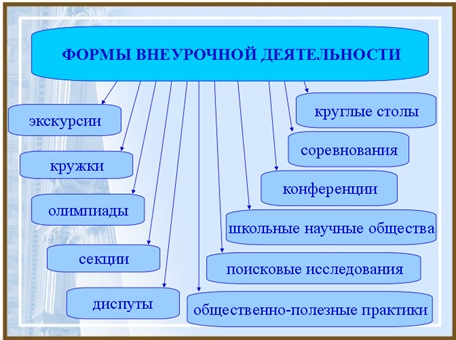 Формы внеурочной деятельности школы по направлениям:1. Общеинтеллектуальное:Предметные недели;Библиотечные уроки;Конкурсы, экскурсии, олимпиады, конференции, деловые и ролевые игры и др.Участие в поисково-исследовательских конференциях на уровне школы, района, области.Участие в олимпиадахРазработка проектов к урокам.2. Спортивно-оздоровительное:Организация походов, экскурсий, «Дней здоровья», подвижных игр, «Весёлых стартов», внутришкольных спортивных соревнований.Проведение бесед по охране здоровья.Применение на уроках  игровых моментов, физкультминуток.Участие в районных и республиканских спортивных соревнованиях.3. Социальное:Беседы, экскурсии, целевые прогулки, ролевые игры, наблюдения, опыты.Практикумы, конкурсы, сюжетно- ролевая игра, игра- путешествие.Участие в творческих конкурсах, в акциях.Духовно-нравственное:Беседы, экскурсии.Участие и подготовка к мероприятиям.Разработка проектов.Сюжетно-ролевые игры.4.. Общекультурное:Беседы, экскурсии.Подготовка и участие в конкурсах.Сюжетно-ролевые игры, игры – путешествия5.. Духовно-нравственное:Организация экскурсий, Дней театра и музея, выставок рисунков, поделок и творческих работ обучающихся;Проведение тематических классных часов, встреч, бесед;Участие в конкурсах, выставках детского творчества гуманитарного цикла на уровне школы, города, области.Результаты и эффекты внеурочной деятельности учащихся. Для успеха в организации внеурочной деятельности школьников принципиальное значение имеет умение различить результаты и эффекты этой деятельности.Результат — это то, что стало непосредственным итогом участия школьника в деятельности. Например, школьник, пройдя туристический маршрут, не только переместился в пространстве из одной географической точки в другую, преодолел сложности пути (фактический результат), но и приобрёл некое знание о себе и окружающих, пережил и прочувствовал нечто как ценность, приобрёл опыт самостоятельного действия (воспитательный результат). Эффект – это последствие результата. Например, приобретённое знание, пережитые чувства и отношения, совершенные действия развили человека как личность, способствовали формированию его компетентности, идентичности.Итак, воспитательный результат внеурочной деятельности –  непосредственное духовно-нравственное приобретение ребёнка благодаря его участию в том или ином виде деятельности.Воспитательный эффект внеурочной деятельности — влияние (последствие) того или иного духовно-нравственного приобретения на процесс развития личности ребёнка.Классификация результатов внеурочной деятельности учащихся.      Воспитательные результаты внеурочной деятельности школьников распределяются по трём уровням.Первый уровень результатов – приобретение школьником социальных знаний (об общественных нормах, устройстве общества, о социально одобряемых и неодобряемых формах поведения в обществе и т. п.), первичного понимания социальной реальности и повседневной жизни.Для достижения данного уровня результатов особое значение имеет взаимодействие ученика со своими учителями.Например, в беседе о здоровом образе жизни ребёнок не только воспринимает информацию от педагога, но и невольно сравнивает её с образом самого педагога. Информации будет больше доверия, если сам педагог культивирует здоровый образ жизни.Второй уровень результатов – получение школьником опыта переживания и позитивного отношения к базовым ценностям общества (человек, семья, Отечество, природа, мир, знания, труд, культура), ценностного отношения к социальной реальности в целом.Для достижения данного уровня результатов особое значение имеет взаимодействие школьников между собой на уровне класса, школы.Третий уровень результатов – получение школьником опыта самостоятельного общественного действия. Только в самостоятельном общественном действии, за пределами дружественной среды школы, юный человек действительно становится (а не просто узнаёт о том, как стать) социальным деятелем, гражданином, свободным человеком. Именно в опыте самостоятельного общественного действия приобретается то мужество, та готовность к поступку, без которых  немыслимо существование гражданина и гражданского общества.Очевидно, что для достижения данного уровня результатов особое значение имеет взаимодействие школьника с социальными субъектами за пределами школы, в открытой общественной среде.Проведём лаконичную формулировку трёх уровней результатов внеурочной деятельности школьников:1-й уровень – школьник знает и понимает общественную жизнь;2-й уровень - школьник ценит общественную жизнь;3-й уровень - школьник самостоятельно действует в общественной жизни.Выделение трёх уровней результатов внеурочной деятельности позволяет:• разрабатывать образовательные программы внеурочной деятельности с чётким и внятным представлением о результате;• подбирать такие формы внеурочной деятельности, которые гарантируют достижение результата определённого уровня;• выстраивать логику перехода от результатов одного уровня к результатам другого;• диагностировать результативность и эффективность внеурочной деятельности;• оценивать качество программ внеурочной деятельности. Формы представления результатов внеурочной деятельностиПредставление коллективного результата группы обучающихся в рамках одного направления происходит на общешкольном мероприятии в форме творческой презентации, творческого отчёта, научного исследования, концерта, спектакля и т.д.Для индивидуальной оценки результатов внеурочной деятельности каждого обучающегося используется портфолио – накопительная система оценивания, характеризующая динамику индивидуальных образовательных достижений. По результатам оценки портфолио выявляются учащиеся, набравшие наибольшее количество баллов в классе, параллели, школе. Определяются победители и лауреаты в различных номинациях. На общешкольном празднике в конце учебного года объявляются результаты и награждаются обучающиеся, набравшие максимальное количество баллов по всем направлениям и набравшие максимальное количество баллов по отдельным направлениям внеурочной деятельности.Для оценки эффективности деятельности ОУ по направлениям внеурочной деятельности используется карта достижений, в которую вносятся индивидуальные результаты учащихся по направлениям.     В заключении мне хотелось бы ещё раз сказать, что внеурочная деятельность должна быть интересна учащимся, только тогда она может принести ощутимые положительные плоды. Школа после уроков – это мир творчества, проявления и раскрытия каждым ребёнком своих интересов, своих увлечений, своего «я». Ведь главное, что здесь ребёнок делает выбор, свободно проявляет свою волю, раскрывается как личность. Важно заинтересовать ребёнка занятиями после уроков, чтобы школа стала для него вторым домом, что даст возможность превратить внеурочную деятельность в полноценное пространство воспитания и образования. Во внеурочной деятельности должна создаваться своеобразная эмоционально наполненная среда увлечённых детей и педагогов. И потому важнейшая задача   педагогического коллектива - сделать внеурочную деятельность полезной и привлекательной для каждого ученика.  
